Publicado en  el 19/10/2015 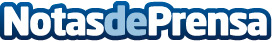 Murcia enseña a 25 desempleados a montar su propia empresa con una formación vanguardista importada de Silicon ValleyEl consejero de Desarrollo Económico presenta el programa 'Speed Up', que en las cuatro ediciones anteriores ha servido para crear 14 empresas y en el que colaboran siete colegios profesionales. Juan Hernández destaca la capacidad del programa para "ampliar horizontes"Datos de contacto:Nota de prensa publicada en: https://www.notasdeprensa.es/murcia-ensena-a-25-desempleados-a-montar-su Categorias: Murcia Emprendedores http://www.notasdeprensa.es